Приглашаем Вас в Темкинский район Смоленской области для реализации на его территории своих идей и предложений.Инвестиционная привлекательность Темкинского района обусловлена его комфортным географическим положением. Район обладает благоприятными природными условиями и экологией, богатыми реками и лесами, что в совокупности располагает к развитию на его территории зон отдыха и туризма. Кроме того, в районе развита инженерная инфраструктура, по территории Темкинского района проходит газопроводная сеть высокого и низкого давления.Темкинский район расположен в восточной части Смоленской области. На севере граничит - с Гагаринским, на северо - западе - с Вяземским, на юго-западе - с Угранским районами Смоленской области. На северо-востоке проходит граница с Московской областью (Можайский район). На юге и юго-востоке - с Калужской областью.В состав муниципального образования «Темкинский район» входит 4 сельских поселения.Территория района – составляет 132 425 га. Темкинский район в целом является сельскохозяйственным. Из общей площади района сельхозугодия занимают – 58 222 га, из них пашни – 39 750 га, леса – 62 758 га.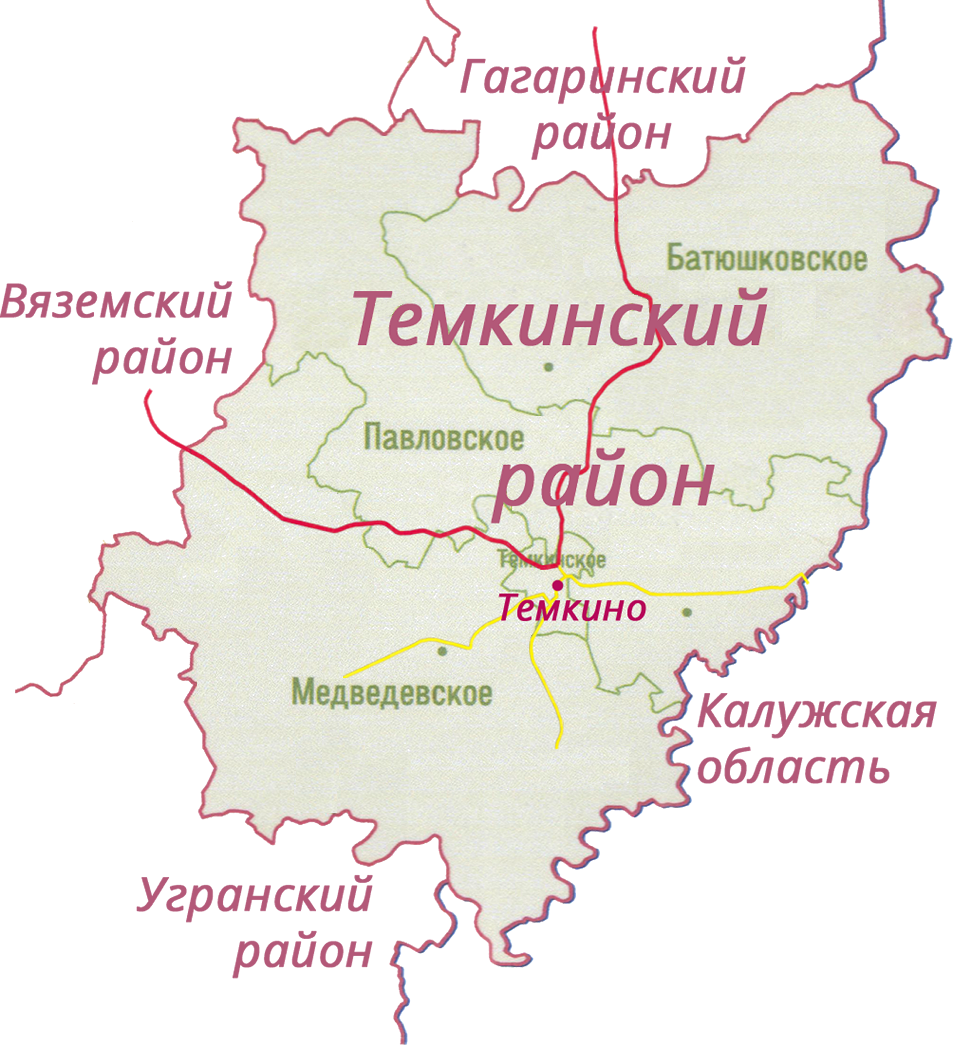 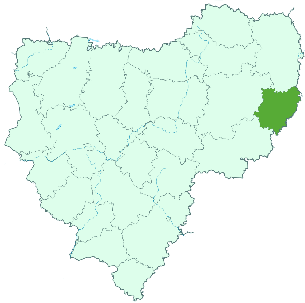 Строительство птицеводческого комплекса по выращиванию мясных бройлеров вСмоленской областиСтроительство птицеводческого комплекса по выращиванию мясных бройлеров вСмоленской областиСтроительство птицеводческого комплекса по выращиванию мясных бройлеров вСмоленской области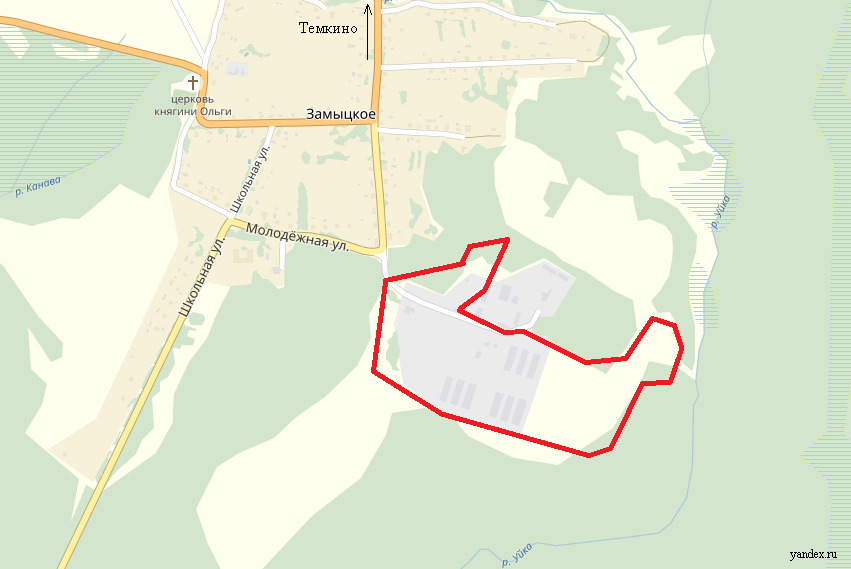 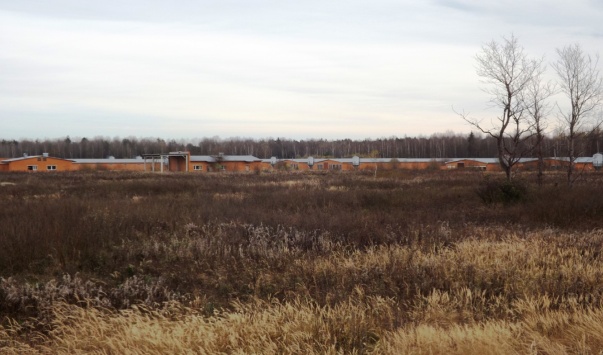 Место реализации проектаСмоленская область, Темкинский район, Медведевское сельское поселение, д.ЗамыцкоеСмоленская область, Темкинский район, Медведевское сельское поселение, д.ЗамыцкоеПриоритетные направления использованияземли промышленности с расположением 14 строений (птицефабрика)земли промышленности с расположением 14 строений (птицефабрика)Описание проектаВид экономической деятельностисельское хозяйство, птицеводство (ОКВЭД 10.12.1)Описание проектаЦель проекта- создание современного птицеводческого комплекса в целях обеспечения населения качественной продукцией; - производство качественной импортозамещающей продукцииОписание проектаОсновные виды продукциивыращивание бройлеров, убой птицы, разделка, охлаждение, упаковкаОписание проектаПроизводственная мощность1 198500 бройлеров в годФинансовая оценка проектаОбщая стоимость проекта82,0млн.рублейФинансовая оценка проектаФормы инвестированиянет данных, т.к. строительство данного объекта не завершеноФинансовая оценка проектаЧистая приведенная стоимость (NPV)нет данных, т.к. строительство данного объекта не завершеноФинансовая оценка проектаСрок окупаемости (DPB)нет данных, т.к. строительство данного объекта не завершено Финансовая оценка проектаПериод планированиянет данных, т.к. строительство данного объекта не завершено Финансовая оценка проектаВнутренняя норма доходности (IRR)нет данных, т.к. строительство данного объекта не завершено Краткая характеристика инженерной инфраструктуры(в случае ее отсутствия – информация о возможности подключения)Газоснабжение: -есть разрешение на подключение к газораспределительным сетям (проектная годоваямощность2 303 куб. м. в год), ориентировочная стоимость подключения 2.0-2.5 млн.рублей.Электроснабжение: –на территории птицефабрики проходит высоковольтная линия, электроснабжение подведено к объекту (1 подстанция на 750 кВА, суммарная присоединяемая мощность 537 кВт).Водоснабжение: - на территории птицефабрики имеются две скважины, 50 м3 /сутки каждая.Газоснабжение: -есть разрешение на подключение к газораспределительным сетям (проектная годоваямощность2 303 куб. м. в год), ориентировочная стоимость подключения 2.0-2.5 млн.рублей.Электроснабжение: –на территории птицефабрики проходит высоковольтная линия, электроснабжение подведено к объекту (1 подстанция на 750 кВА, суммарная присоединяемая мощность 537 кВт).Водоснабжение: - на территории птицефабрики имеются две скважины, 50 м3 /сутки каждая.Дополнительные сведения о проектеобщая площадь земельного участка составляет 21,94 га, на котором расположены 14 строений (птицефабрика), общей площадью 13 489м2.общая площадь земельного участка составляет 21,94 га, на котором расположены 14 строений (птицефабрика), общей площадью 13 489м2.Формы поддержки инвестиционной деятельности1. Установление льготных ставок арендной платы за земельные участки на период проектирования и строительства, предусмотренных нормативным правовым актом Администрации муниципального образования «Темкинский район» Смоленской области (далее – Администрация муниципального образования). 2. Предоставление муниципального имущества в аренду и/ или безвозмездное пользование без проведения торгов в порядке, предусмотренном нормативным правовым актом Администрации муниципального образования.3. Предоставление преимущественного права приобретения недвижимого муниципального имущества, предусмотренного нормативным правовым актом Администрации муниципального образования.4.Оказание инвесторам информационной, консультационной и организационной поддержки. 1. Установление льготных ставок арендной платы за земельные участки на период проектирования и строительства, предусмотренных нормативным правовым актом Администрации муниципального образования «Темкинский район» Смоленской области (далее – Администрация муниципального образования). 2. Предоставление муниципального имущества в аренду и/ или безвозмездное пользование без проведения торгов в порядке, предусмотренном нормативным правовым актом Администрации муниципального образования.3. Предоставление преимущественного права приобретения недвижимого муниципального имущества, предусмотренного нормативным правовым актом Администрации муниципального образования.4.Оказание инвесторам информационной, консультационной и организационной поддержки. Контактные данные координатора проектаФИОПансков Игорь ЕвгеньевичКонтактные данные координатора проектаТелефон8(48136) 2-39-60Контактные данные координатора проектаE-mail:panskov.igor@yandex.ruКонтактные данные координатора проектаЭл. адрес сайта (при наличии)Нет